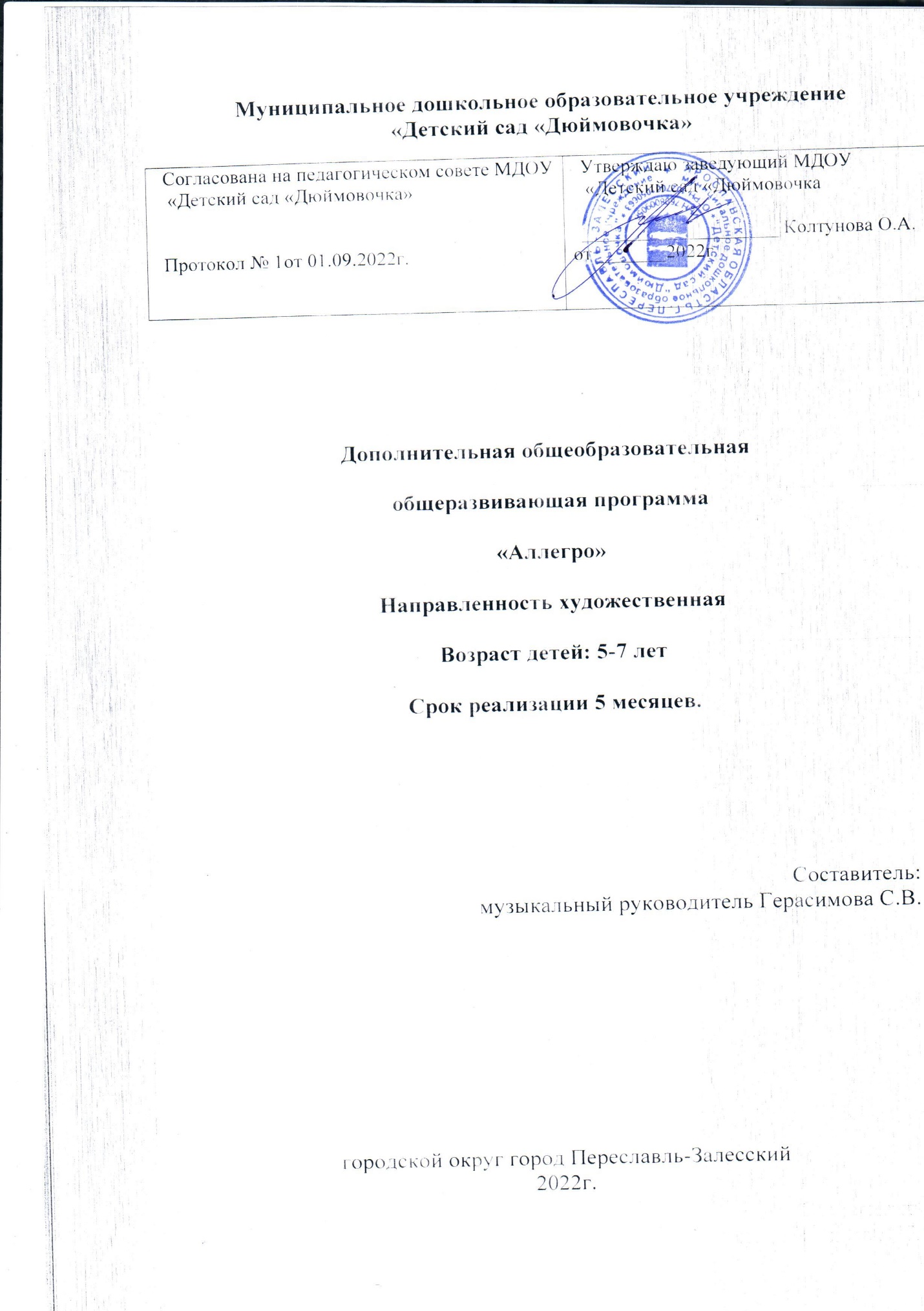 СОДЕРЖАНИЕІ.ЦЕЛЕВОЙ РАЗДЕЛПояснительная запискаТанцевальное искусство - это мир красоты движения, звуков, световых красок, костюмов, то есть мир волшебного искусства. Особенно привлекателен и интересен этот мир детям. Танец обладает скрытыми резервами для развития и воспитания детей. Соединение движения, музыки и игры, одновременно влияя на ребенка, формируют его эмоциональную сферу, координацию, музыкальность и артистичность, делают его движения естественными и красивыми. На занятиях танцами дети развивают слуховую, зрительную, мышечную память, учатся благородным манерам. Воспитанник познает многообразие танца: классического, народного, бального, современного и др. Танцевальное искусство воспитывает коммуникабельность, трудолюбие, умение добиваться цели, формирует эмоциональную культуру общения. Кроме того, оно развивает ассоциативное мышление, побуждает к творчеству.      Необходимо продолжать развивать у дошкольников творческие способности, заложенные природой. Музыкально-ритмическое творчество может успешно развиваться только при условии целенаправленного руководства со стороны педагога, а правильная организация и проведение данного вида творчества помогут ребенку развить свои творческие способности.      Существующие программы музыкально-ритмического воспитания не имеют прямого отношения к хореографии, т.е. раздел ритмические движения является лишь частью программы музыкального воспитания. Поэтому и возникла потребность создать программу по хореографии, где танцевальное искусство охватывается в широком диапазоне, тщательно отбирая из всего арсенала хореографического искусства то, что доступно детям 5-7 лет.     Новизна настоящей программы заключается в том, что в ней интегрированы такие направления, как ритмика, хореография, музыка, пластика, сценическое движение, даются детям в игровой форме и адаптированы для дошкольников. Ее отличительными особенностями является: активное использование игровой деятельности для организации творческого процесса – значительная часть практических занятий. Педагогическая целесообразность программы заключается в поиске новых импровизационных и игровых форм. Актуальность программы:          Хореография, как никакое другое искусство, обладает огромными возможностями для полноценного эстетического совершенствования ребенка, для его гармоничного духовного и физического развития. Танец является богатейшим источником эстетических впечатлений ребенка, формирует его художественное «я» как составную часть орудия общества.          Танец органично сочетает в себе различные виды искусства, в частности, музыку, песню, элементы театрального искусства, фольклор. Он воздействует на нравственный, эстетический, духовный мир людей различного возраста. Что же касается непосредственно детей, то танец, без преувеличения, развивает ребенка всесторонне.         В настоящее время со стороны родителей и детей растет спрос на образовательные услуги в области хореографии. Очень часто дети начинают заниматься хореографией уже в дошкольном возрасте, так как родители справедливо считают, что ребенок, который умеет танцевать, развивается быстрее и гармоничнее своих сверстников.         В образовательных учреждениях города всегда высока потребность в услугах танцевально-хореографических коллективов. Любое культурно-массовое мероприятие без этого не обходится. Без хореографических композиций концерт, шоу, конкурс, фестиваль выглядят блекло. Красочные танцевальные композиции уместны всегда и в любом мероприятии любого формата (развлекательное, познавательное, патриотическое). Программа «Аллегро» разработана с учетом основных принципов, требований к организации и содержанию к учебной деятельности в ДОУ, возрастных особенностях детей.     Программа «Аллегро» основывается на технологии по ритмической пластике для детей «Ритмическая мозаика» А.И. Бурениной, на дополнительной   программе по хореографии для детей дошкольного возраста «Прекрасный мир танца» О.Н. Калининой.Цели и задачи реализации программы:Цель программы:Привитие дошкольникам интереса к хореографическому искусству.Задачи:Образовательные:Обучить детей танцевальным движениям.Формировать умение слушать музыку, понимать ее настроение, характер, передавать их танцевальными движениями.Формировать пластику, культуру движения, их выразительность.Формировать умение ориентироваться в пространстве.Формировать правильную постановку корпуса, рук, ног, головы.Воспитательные:Развить у детей активность и самостоятельность, коммуникативные способности.Формировать общую культуру личности ребенка, способность ориентироваться в современном обществе.Формировать нравственно-эстетические отношения между детьми и взрослыми.Создание атмосферы радости детского творчества в сотрудничестве.Развивающие:Развивать творческие способности детей. Развить музыкальный слух и чувство ритма.Развить воображение, фантазию.Оздоровительные:укрепление здоровья детей.Учебный материал включает в себя:- Музыкально-ритмические занятия.- Элементы народного танца.- Элементы детского бального танца- Элементы историко-бытового танца.- Элементы эстрадного танца.Занятия в кружке направлены на общее развитие дошкольников, на приобретение устойчивого интереса к занятиям хореографией в дальнейшем, но не может дать детям профессиональной хореографической подготовки. Поэтому учебный материал включают в себя лишь элементы видов танцев, объединенных в отдельные танцевально- тренировочные комплексы, игры и танцевальные композиции. Все разделы программы объединяет игровой метод проведения занятий.Работа ведется определенными периодами – циклами. В течение месяца педагог разучивает с детьми материал одного из разделов. Первая неделя цикла отводится освоению новых знаний. Вторая – повторению пройденного материала с некоторыми усложнениями, дополнениями. Третья, четвертая – окончательному закреплению пройденного материала. Такой метод позволяет детям более последовательно и осмысленно вживаться в изучаемый материал. Но при этом ошибочно рассматривать отдельные разделы, как наиболее ответственные и главные, т.к. освоение программы зависит от общей суммы знаний и навыков.Кроме основных разделов занятия включают в себя упражнения на развитие ориентирования в пространстве, ритмическую разминку на развитие групп мышц и подвижность суставов, вспомогательные и координирующие упражнения, упражнения с предметами, музыкально – подвижные игры, упражнения на импровизацию.Занятие состоит из трех частей:Вводная - в нее входит поклон, маршировка, разминка (3-5 минут)Основная - она делится на тренировочную (изучение нового материала, повторение, закрепление пройденного) и танцевальную (разучивание танцевальных движений, комбинаций, композиций) (15-20минут)Заключительная – музыкальные игры, вспомогательные и корригирующие упражнения, поклон. (5 минут)1.2. Принципы и подходы к формированию Программы:принцип сознательности и активности — обучение эффективно, когда ребенок проявляет познавательную и двигательную активность.принцип системности и последовательности предполагает преподавание и усвоение навыков и умений в определенном порядке, системе;принцип доступности требует учитывать особенности развития детей, их уровень усвоения музыки и движений;принцип наглядности — ИКТ включают в работу максимальное количество органов чувств зрительный, слуховой и тактильный;принцип полноты и целостности музыкального образования детей, подразумевающий совокупность знаний, умений и навыков по всем видам детской музыкально-двигательной деятельности, их органическую взаимосвязь.1.3. Предполагаемые результаты освоения программы:          В соответствии с поставленными целями и задачами образовательной программы хореографического кружка «Аллегро» после освоения содержания программы ожидаются следующие результаты.Обучающийся будет знать:музыкальные размеры, темп и характер музыки;хореографические названия изученных элементов;требования к внешнему виду на занятиях;знать позиции ног.Обучающийся будет уметь:воспроизводить заданный ритмический рисунок хлопками;владеть корпусом во время исполнения движений;ориентироваться в пространстве;координировать свои движения;исполнять хореографический этюд в группе.Итоговое занятие проводится в форме концерта или музыкально-хореографического спектакля. Концерт (спектакль) является основной и конечной формой контроля знаний, умений, навыков и творческой самореализации дошкольников.1.4. Условия реализации программы:Возраст детей, участвующих в реализации данной дополнительной образовательной программы – 5-7 летСрок реализации дополнительной образовательной программы -5 месяцевПримерная наполняемость групп от 10 до 15 человек. Для успешной реализации программы должны способствовать различные виды групповой и индивидуальной работы: практические занятия, концерты, творческие отчеты, участие в конкурсах, фестивалях, посещение концертов других коллективов и т.д. Кроме того, необходимы следующие средства обучения:Светлый и просторный зал.Музыкальная аппаратура.Тренировочная одежда и обувь.Сценические костюмы.Реквизит для танцев.ІI.         СОДЕРЖАТЕЛЬНЫИ PA3ДEЛ.2.1. Модель образовательного процесса.Программа рассчитана на 5 месяцев (с 1января по 31 мая). Форма обучения – групповые занятия. Примерная наполняемость группы от 12 до 20 человек.2.2. Содержание работы по танцевальному развитию детей.С первых минут занятий очень важно заинтересовать детей, вызвать у них желание заниматься. Для этого следует тщательно продумать методические приемы, которые помогут решить поставленные задачи. Прежде, чем ребенок будет танцевать, нужно научить его красиво и осознанно двигаться под музыку, научить связывать музыку с движением. Для этого в занятия нужно включать простые, интересные упражнения, не вызывающие особых затруднений для их восприятия и исполнения. Движения показывает педагог. Надо следить, чтобы дети не повторяли сразу за педагогом, а внимательно следили за его исполнением. Обучение движению начинается с его названия, показа, объяснения техники. Это необходимо для создания зрительного образа и последующего осмысления движений. Все новые движения необходимо изучать в «чистом» виде. Если движение трудное и достичь его правильного исполнения сразу нельзя, то изучают сначала элементы, подготовительные упражнения. Систематическое повторение одного упражнения значительное число раз позволит добиться лучшей техники исполнения. Но нужно помнить, что нельзя долго задерживать внимание детей на одном упражнении, занятие не должно быть моторным. Нужно разнообразить задания, что бы они всегда оставались занимательными для воспитанников. Для обучения танцам детей дошкольного возраста необходимо использовать игру. «Дети должны жить в мире красоты, игры, сказки, музыки, фантазии, творчества», – писал Сухомлинский. Речь идет не о применении игры как средства разрядки и отдыха, а о необходимости пронизать занятие игровым началом, сделать игру его органическим компонентом.Игра должна быть средством достижения намеченной педагогической цели, требовать для своего осуществления волевых усилий, упорного труда. Тогда игра будет способом обучения воспитанника умению трудиться, и при этом даже рутинная, скучная для детей работа покажется интересной.Кроме танцевальных элементов на занятиях кружка дети знакомятся с различными упражнениями связанные с отчетом ритма, что дает ребенку возможность безошибочно начать движение на указанную долю музыкального такта и развивает чувство музыкального ритма. Одним из самых слабых мест в исполнительской практике является невыразительность лица, поэтому с первого занятия нужно обращать внимание детей на активность мышц лица.И поэтому для развития у детей выразительности, артистичности, фантазии следует включать в занятия музыкальные этюды и игры. Целесообразно включать в занятие импровизацию. В качестве музыкального оформления лучше выбирать доступные для восприятия детей произведения. Они должны быть разнообразными и качественными. Музыка подбирается к каждой части занятия, определяется ее структура, темп, ритмический рисунок, характер. На протяжении всех занятий, особенно на их начальном этапах, очень важно следить за формированием правильной осанки детей. С этой целью рекомендуются задания на укрепление мышц спины.Успешное решение поставленных задач на занятиях хореографией в дошкольном учреждении возможно только при использовании педагогических принципов:- принцип доступности и индивидуальности (учет возрастных особенностей, возможностей ребенка, индивидуальный подход к каждому участнику кружка.)- принцип постепенного повышения требований (выполнение ребенком все более трудных, новых заданий, постепенное увеличение объема и интенсивности нагрузок.)- принцип систематичности (непрерывность, регулярность занятий.)- игровой принцип (занятие стоится на игре.)- принцип сознательности, активности (сознательное, заинтересованное отношение ребенка к своим действиям.)- принцип повторяемости материала (повторение вырабатываемых двигательных навыков.)- принцип наглядности (практический показ движений.)Ведущими методами обучения детей танцам являются:
• наглядная демонстрация формируемых навыков (практический показ);
• объяснение методики исполнения движения;
Таким образом, основные методы, применяемые при обучении: 
• качественный показ;
• словесное (образное) объяснение;
• повторение.Итогом занятий является танец. Танец, поставленный на основе выученных движений, помогает развить танцевальность. Преодолевая технические трудности, дети приобретают свободу сценического поведения, проявляют свою индивидуальность.2.3.    Результаты освоения программы.В соответствии с поставленными целями и задачами образовательной программы танцевального кружка «Аллегро» после освоения содержания программы ожидаются следующие результаты, у дошкольников развиты:Музыкальность – способность воспринимать и передавать в движении образ и основными средствами выразительности изменять движения в соответствии с музыкальными фразами, темпом, ритмом.Эмоциональность – выразительность мимики и пантомимики, умение передавать в позе, жестах разнообразную гамму чувств, исходя из музыки и содержания хореографической композиции (страх, радость, удивление, настороженность, восторг, тревогу, печаль и т.д.)Гибкость, пластичность – мягкость, плавность и музыкальность движений рук.Координация, ловкость движений – точность исполнения упражнений, правильное сочетание движений рук и ног в танце.Творческие способности – умение импровизировать под знакомую и незнакомую музыку на основе освоенных на занятиях движений, а также придумывать собственные оригинальные «па».Внимание – способность не отвлекаться от музыки и процесса движения (выполнять композиции самостоятельно, без подсказок).Память – способность запоминать музыку и движения.2.4. Контрольно-измерительные материалы и мониторинг образовательных результатовЦель мониторинга: выявление уровня освоения программы ребенком.Используется наблюдение за детьми в процессе движения под музыку в условиях выполнения обычных и специально подобранных заданий. При определении уровня развития ребенка, за основу взяты следующие программные задачи:- Чувство музыкального ритма.способность воспринимать и передавать разные ритмические рисунки, основными средствами выразительности изменять движения в соответствии с музыкальными фразами.  Темпом и ритмом. Оценивается соответствие исполнения движений музыке.                                                                                                                                       - Эмоциональная отзывчивость.выразительность мимики и пантомимики, умение передавать в позе, жестах разнообразную гамму чувств, исходя из музыки и содержания композиции. - Танцевальное творчество.Способность правильно и «музыкально» исполнять танцевальные движения, комбинации, умение импровизировать под знакомую и незнакомую музыку на основе освоенных на занятиях движений, а также придумывать собственные оригинальные «па». Комплексная оценка:1 - 1,7 низкий уровень. (Требуется корректирующая работа педагога)1,8 – 2, 5 средний уровень.2,6 – 3 высокий уровень..Учебно-тематический план.Календарный учебный планСодержание программы.Общие требования по технике безопасности на занятиях:К занятиям допускаются дошкольники: прошедшие в начале учебного года медицинский осмотр и предоставившие педагогу справку с разрешением врача посещать занятия в кружке; имеющие специальную обувь и танцевальную форму, не стесняющую движений и соответствующую теме и условиям проведения занятий, волосы должны быть собраны резинкой.Обучающийся должен: иметь коротко остриженные ногти, брать инвентарь и выполнять упражнения с разрешения педагога, уважительно относиться ко всем членам танцевальной группы, музыкальному руководителю и персоналу. Перед началом занятий обучающийся должен:  переодеться, в тренировочную форму и обувь,  снять с себя предметы, представляющие опасность для других занимающихся (серьги, браслеты, часы и т. д.),    и оборудование, необходимые для проведения занятия;  в случае плохого самочувствия сообщать об этом педагогу; по команде педагога занять своё место в зале; точно и своевременно выполнять задания педагога; качественно выполнять разминочную часть занятия и элементы движений, подготавливающие тело к не травмированному правильному исполнению танца; по окончании занятий обучающийся должен: под руководством педагога убрать инвентарь в места его хранения; организованно покинуть место проведения занятия.                    III. ОРГАНИЗАЦИОННЫЙ РАЗДЕЛ.3.1. Психолого-педагогические условия, обеспечивающие развитие ребенка:1) уважение взрослых к человеческому достоинству детей, формирование и поддержка их положительной самооценки, уверенности в собственных возможностях и способностях; 2) использование в образовательной деятельности форм и методов работы с детьми, соответствующих их возрастным и индивидуальным особенностям (недопустимость как искусственного ускорения, так и искусственного замедления развития детей); 3) построение образовательной деятельности на основе взаимодействия взрослых с детьми, ориентированного на интересы и возможности каждого ребёнка и учитывающего социальную ситуацию его развития; 4) поддержка взрослыми положительного, доброжелательного отношения детей друг к другу и взаимодействия детей друг с другом в разных видах деятельности; 5) поддержка инициативы и самостоятельности детей в специфических для них видах деятельности; 6) возможность выбора детьми материалов, видов активности, участников совместной деятельности и общения; 7) защита детей от всех форм физического и психического насилия; 8) поддержка родителей (законных представителей) в воспитании детей, охране и укреплении их здоровья, вовлечение семей непосредственно в образовательную деятельность.Кадровое обеспечение программы.Участниками образовательного процесса, реализующими выполнение данной программы, является музыкальный руководитель, имеющий высшее или среднее профессиональное образование без предъявления требований к стажу педагогической работы.Методическое обеспечение программы.С первых минут занятий очень важно заинтересовать детей, вызвать у них желание заниматься. Для этого следует тщательно продумать методические приемы, которые помогут решить поставленные задачи.Прежде, чем научить ребенка танцевать, нужно научить его красиво и осознанно двигаться под музыку, научить связывать музыку с движением. Для этого в занятия нужно включать простые, интересные упражнения, не вызывающие особых затруднений для их восприятия и исполнения. Движения показывает педагог. Надо следить, чтобы дети не повторяли сразу за педагогом, а внимательно следили за его исполнением. Обучение движению начинается с его названия, показа, объяснения техники. Это необходимо для создания зрительного образа и последующего осмысления движений. Все новые движения необходимо изучать в «чистом» виде. Если движение трудное и достичь его правильного исполнения сразу нельзя, то изучают сначала элементы, подготовительные упражнения.     Систематическое повторение одного упражнения значительное число раз позволит добиться лучшей техники исполнения. Но нужно помнить, что нельзя долго задерживать внимание детей на одном упражнении, занятие не должно быть моторным. Нужно разнообразить задания, что бы они всегда оставались занимательными для воспитанников.Для обучения танцам детей дошкольного возраста необходимо использовать игру. «Дети должны жить в мире красоты, игры, сказки, музыки, фантазии, творчества», – писал Сухомлинский. Речь идет не о применении игры как средства разрядки и отдыха, а о необходимости пронизать занятие игровым началом, сделать игру его органическим компонентом.Игра должна быть средством достижения намеченной педагогической цели, требовать для своего осуществления волевых усилий, упорного труда. Тогда игра будет способом обучения воспитанника умению трудиться, и при этом даже рутинная, скучная для детей работа покажется интересной.Кроме танцевальных элементов на занятиях кружка дети знакомятся с различными упражнениями связанные с отсчетом ритма, что дает ребенку возможность безошибочно начать движение на указанную долю музыкального такта и развивает чувство музыкального ритма. Одним из самых слабых мест в исполнительской практике является невыразительность лица, поэтому с первого занятия нужно обращать внимание детей на активность мышц лица.И поэтому для развития у детей выразительности, артистичности, фантазии следует включать в занятия музыкальные этюды и игры. Целесообразно включать в занятие импровизацию. В качестве музыкального оформления лучше выбирать доступные для восприятия детей произведения. Они должны быть разнообразными и качественными. Музыка подбирается к каждой части занятия, определяется ее структура, темп, ритмический рисунок, характер.На протяжении всех занятий, особенно на начальном этапе, очень важно следить за формированием правильной осанки детей. С этой целью рекомендуются задания на укрепление мышц спины.Успешное решение поставленных задач на занятиях хореографией в дошкольном учреждении возможно только при использовании педагогических принципов:*принцип доступности и индивидуальности (учет возрастных особенностей, возможностей ребенка, индивидуальный подход к каждому участнику кружка.)*принцип постепенного повышения требований;*принцип систематичности;*игровой принцип;*принцип сознательности, активности; *принцип повторяемости материала;*принцип наглядности.Ведущими методами обучения детей танцам являются:• наглядная демонстрация формируемых навыков (практический показ);• объяснение методики исполнения движения.Таким образом, основные методы, применяемые при обучении:• качественный показ;• словесное (образное) объяснение;• повторение.Итогом занятий является непосредственно танец. Танец, поставленный на основе выученных движений, помогает развить пластичность. Преодолевая технические трудности, дети приобретают свободу сценического поведения, проявляют свою индивидуальность.3.4. Материально – техническое обеспечение:- музыкальный зал;-наличие музыкальной аппаратуры: музыкальный центр, компьютер, мультимедиаплеер;-наличие музыкально-дидактических игр, пособий и атрибутов к танцам;-костюмерная с достаточным количеством костюмов для танцевального творчества дошкольников, выступлений;-музыкальный инструмент (фортепиано).Нормативно-методические документы по организации деятельности хореографического кружка «Аллегро»:Федеральный уровеньФедеральный закон от 29 декабря 2012 г. № 273-ФЗ «Об образовании в Российской Федерации».  Указ Президента Российской Федерации от 7 мая 2018 г. № 204 «О национальных целях и стратегических задачах развития Российской Федерации на период до 2024 года».  Указ Президента Российской Федерации от 29 мая 2017 г. № 240 «Об объявлении в Российской Федерации Десятилетия детства».  Распоряжение Правительства Российской Федерации от 6 июля 2018 г. N 1375, об утверждении Плана основных мероприятий до 2020 года, проводимых в рамках Десятилетия детства.  План основных мероприятий до 2020 года, проводимых в рамках Десятилетия детства, утвержденный распоряжением Правительства РФ от 6 июля 2018 г. № 1375-р.  Приказ Министерства просвещения Российской Федерации от 09 ноября 2018 N 196 «Об утверждении Порядка организации и осуществления образовательной деятельности по дополнительным общеобразовательным программам». Приказ Федеральной службы по надзору в сфере образования и науки РФ от 14 августа 2020 г. N 831 "Об утверждении Требований к структуре официального сайта образовательной организации в информационно-телекоммуникационной сети "Интернет" и формату представления информации". Приказ Mинздравсоцразвития России от 26 августа 2010 г. N 761н "Об утверждении Единого квалификационного справочника должностей руководителей, специалистов и служащих, раздел «Квалификационные характеристики должностей работников образования». Приказ Министерства труда и социальной защиты Российской Федерации от 5 мая 2018 г. N 298 н «Об утверждении профессионального стандарта "Педагог дополнительного образования детей и взрослых». Стратегия инновационного развития Российской Федерации на период до 2020 года, утвержденная Распоряжением Правительства Российской Федерации от 8 декабря 2011 г. № 2227-р. Концепция развития дополнительного образования детей до 2030 года, утвержденная Распоряжением Правительства Российской Федерации от 31 марта 2022 г. № 678-р. Стратегия развития воспитания в Российской Федерации на период до 2025 года, утвержденная Распоряжением Правительства Российской Федерации от 29 мая 2015 г. № 996-р. Концепция общенациональной системы выявления и развития молодых талантов на 2015-2020 годы (утверждена Президентом Российской Федерации 3 апреля 2012 г. № Пр-827) и комплекс мер по ее реализации (утвержден Правительством Российской Федерации 27 мая 2015 г. № 3274пП8). Государственная программа Российской Федерации «Развитие образования», утвержденной Постановлением Правительства Российской Федерации от 26 декабря 2017 года № 1642. Национальный проект «Образование», утвержденный на заседании президиума Совета при Президенте Российской Федерации по стратегическому развитию и национальным проектам (протокол от 24 декабря 2018 г. № 16). Федеральный проект «Успех каждого ребенка», утвержденный президиумом Совета при Президенте Российской Федерации по стратегическому развитию и национальным проектам (протокол от 3 сентября 2018 года № 10).  План мероприятий по реализации федерального проекта "Учитель будущего", приложением № 1 протокола заседания проектного комитета по национальному проекту "Образование" от 07 декабря 2018 г. № 3. Постановление Главного государственного санитарного врача РФ от 28 сентября 2020 г. N 28 "Об утверждении Санитарных правил 2.4.3648-20 "Санитарно-эпидемиологические требования к организациям воспитания и обучения, отдыха и оздоровления детей и молодежи".Методические рекомендации  Минпросвещения РФ по реализации образовательных программ начального общего,  основного общего, среднего общего образования, образовательных программ среднего профессионального образования и дополнительных общеобразовательных программ с применением электронного обучения  и дистанционных образовательных технологий Приказ Министерства образования и науки РФ от 23 августа 2017 г. N 816 "Об утверждении Порядка применения организациями, осуществляющими образовательную деятельность, электронного обучения, дистанционных образовательных технологий при реализации образовательных программ" Приказ Минпросвещения России от 03.09.2019 N 467 "Об утверждении Целевой модели развития региональных систем дополнительного образования детей" (Зарегистрировано в Минюсте России 06.12.2019 N 56722) Письмо Минобрнауки РФ от 11 декабря 2006 г. N 06-1844 О примерных требованиях к программам дополнительного образования детей Письмо Минобрнауки России № 09-3242 от 18.11.2015 «О направлении информации» (вместе с «Методическими рекомендациями по проектированию дополнительных общеразвивающих программ (включая разноуровневые программы)».Региональный уровень Постановление Правительства Ярославской области от 06.04.2018 №235-п О создании регионального модельного центра дополнительного образования детей Постановление правительства № 527-п 17.07.2018 О внедрении системы персонифицированного финансирования дополнительного образования детей (Концепция персонифицированного дополнительного образования детей в Ярославской области).Приказ департамента образования ЯО от 27.12.2019 №47-нп Правила персонифицированного финансирования ДОД.Методические рекомендации по реализации дополнительных общеобразовательных программ с применением электронного обучения и дистанционных образовательных технологий. Используемая литература.Учебники, методические пособия по всем разделам хореографической деятельности:а) Буренина А.И. Ритмическая мозаика. Программа по ритмической пластике для детей дошкольного и младшего школьного возраста. - СПб, 2000. - 220 с.б) Ветлугина Н.А. Музыкальное развитие ребенка. - М.: Просвещение, 1967. – 203 с.в) Голицина Н.С. Нетрадиционные занятия физкультурой в дошкольном образовательном учреждении. –М.: Скрипторий, 2003, 2006. – 72 с.г) Зарецкая Н., Роот З., Танцы в детском саду. – М.: Айрис-пресс, 2006. – 112 с.д) Каплунова И., Новоскольцева И. Этот удивительный ритм. Развитие чувства ритма у детей. –СПб.: Композитор, 2005. - 76 с.е) Слуцкая С.Л. Танцевальная мозаика. Хореография в детском саду.- М.: Линка-пресс, 2006. - 272 с. ж) Суворова Т.И. Танцевальная ритмика для детей 4. – СПб.: Музыкальная палитра, 2006. – 44 с.з) Фирилева Ж.Е., Сайкина Е.Г. «Са-Фи-Дансе» - танцевально-игровая гимнастика для детей. – СПб.: Детство-пресс, 2006. -352 с.Аудиокассеты, СД – диски, видеодиски.Аппаратура для озвучивания занятий: магнитофон, музыкальный центр.Фортепиано.Иллюстрации с изображением танцев различных эпох и стилей, фотографии с изображением танцевальных коллективов.Используемая литература по разделам:Ритмика1. Е.В. Конорова «Методическое пособие по ритмике» выпуск 1 
2. Е.В. Конорова «Методическое пособие по ритмике» выпуск 2 
3. А. Луговская «Ритмические упражнения игры и пляски» часть 1 
4. А. Луговская «Ритмические упражнения игры и пляски» часть 2 
5. Г.А. Колодницкий «Музыкальные игры, ритмические упражнения и танцы для детей» 
6. Т.Ф. Коренева «Музыкально-ритмические движения для детей дошкольного возраста
7. Е.Н Котышева «Музыкальная коррекция детей с ограниченными возможностями» 
8. Т. Образцова «Музыкальные игры для детей» 
9. Лифиц И.В. — Ритмика: Учебное пособие 
10. И. Каплунова И Новосельцева «Этот удивительный ритм» 
.
.Танцы для детей1. Н.В. Зарецкая «Танцы для детей младшего дошкольного возраста» 
2. Н.В. Зарецкая «Танцы для детей среднего дошкольного возраста» 
3. Наталия Зарецкая и Зинаида Роот «Танцы в детском саду» 4. Л. Н. Барабаш «Хореография для самых маленьких» 
5. Ж.Е. Фирилева, Е.Г. Сайкина «Фитнес-данс» 1 часть 
6. Ж.Е. Фирилева, Е.Г. Сайкина «Фитнес-данс» 2 часть 
7. Ж.Е. Фирилева, Е.Г. Сайкина «Фитнес-данс» 3 часть 
8. А. Буренина «Ритмическая мозаика» 
9. Е. В. Горшкова «От жеста к танцу. Словарь пантомимических и танцевальных движений для детей 5-7 лет» 
10. Е.А. Пинаева «Детские образные танцы»

.Классический танец1. Т. Барышникова «Азбука хореографии» 
2. Анастасия Волочкова «История русской балерины» 
3. Ю.А. Бахрушин «История русского балета» 
4. А. Ваганова «Основы классического танца» 
5. Асаф Мессерер «Классический танец» 1.1. Пояснительная записка_______________________________________________21.1. Цель  и  задачи реализации  Программы_________________________________31.2. Принципы и подходы к формированию Программы_______________________41.3. Предполагаемые  результаты  освоения  программы_______________________41.4. Условия реализации Программы _______________________________________4ІI.         СОДЕРЖАТЕЛЬНЫИ PA3ДEЛ.2.1. Модель образовательного процесса ____________________________________52.2. Содержание работы по танцевальному развитию детей____________________62.3. Результаты освоения Программы ______________________________________72.4. Мониторинг ожидаемых результатов___________________________________ 82.5. Учебно-тематический план  ___________________________________________11 2.6. Содержание Программы______________________________________________122.7. Общие  требования  по технике безопасности____________________________18III. ОРГАНИЗАЦИОННЫЙ РАЗДЕЛ.3.1. Психолого-педагогические условия, обеспечивающие развитие ребенка______183.2. Кадровые условия реализации Программы_______________________________183.3. Методическое обеспечение____________________________________________19 3.4. Материально-техническое обеспечение Программы_______________________20 3.5. Нормативно-методические документы по организации деятельности танцевального кружка «Аллегро», используемая литература____________________20Возраст детейПродолжительность одного занятияПериодичность в неделю
вторник, четверг)Кол-во академических часов в неделюКол-во академических часов в год5-7 лет25 - 30 мин.2 раза2 час36 часовЧувство музыкального ритма.Чувство музыкального ритма.Начало годаКонец годаХлопки под музыку.3 балла – самостоятельно выполняет хлопки под музыку.2 балла – выполняет хлопки под музыку с небольшими неточностями.1 балл – Хлопает под музыку с помощью педагога.0 баллов – не может хлопать под музыку.Выделить хлопками сильные доли в музыке.3 балла – самостоятельно выделяет сильные доли в музыке.2 балла – выделяет сильные доли в музыке с небольшими неточностями.1 балл – выделяет сильные доли в музыке с помощью педагога.0 баллов – не может выделить сильные доли в музыке.Смена движений со сменой частей музыки.3 балла – самостоятельно меняет движение со сменой частей музыки.2 балла – меняет движение со сменой частей музыки с небольшими неточностями.1 балл – меняет движение со сменой частей музыки при помощи педагога.0 баллов – не слышит части музыки.Прохлопать ритмический рисунок под музыку.3 балла – самостоятельно выполняет хлопки под музыку.2 балла – выполняет хлопки под музыку с небольшими неточностями.1 балл – Хлопает под музыку с помощью педагога.0 баллов – не может хлопать под музыку.При помощи движений выделить смену частей музыки.3 балла – самостоятельно меняет движение со сменой частей музыки.2 балла – меняет движение со сменой частей музыки с небольшими неточностями.1 балл – меняет движение со сменой частей музыки при помощи педагога.0 баллов – не слышит части музыки.Эмоциональная отзывчивость.Эмоциональная отзывчивость.Начало годаКонец годаУпражнение «О чем рассказывает музыка».3 балла – выразительно передает заданные образы.2 балла – не очень выразительно передает заданные образы.1 балл – передает заданный образ при помощи педагога.0 баллов – не может передать заданные образы.Упражнение «Листок».3 балла – выразительно передает заданный образ.2 балла – не очень выразительно передает заданный образ.1 балл – передает заданный образ при помощи педагога.0 баллов – не может передать заданный образ.Упражнение «Птичий двор».3 балла – выразительно передает заданный образ.2 балла – не очень выразительно передает заданный образ.1 балл – передает заданный образ при помощи педагога.              0 баллов – не может передать заданный образ.Упражнение «В гостях у сказки».3 балла – выразительно передает заданные образы.2 балла – не очень выразительно передает заданные образы.1 балл – передает заданный образ при помощи педагога.0 баллов – не может передать заданные образы.Танцевальное творчество.Танцевальное творчество.Начало года.Конец года.1.Повторить за педагогом танцевальные движения.3 балла – правильно и «музыкально» исполняет танцевальные движения.2 балла – «музыкально» исполняет танцевальные движения, допуская небольшие неточности.1 балл – исполняет танцевальные движения, допуская значительные неточности.        0 баллов – не может выполнить танцевальные движения.Исполнить танцевальную комбинацию.3 балла – правильно и «музыкально» исполняет танцевальную комбинацию.2 балла – «музыкально» исполняет танцевальную комбинацию, допуская небольшие неточности.1 балл – исполняет, танцевальную комбинацию при помощи педагога. 0 баллов – не может выполнить танцевальную комбинацию.2.Выбрать движения согласно музыкальному материалу.3 балла – правильно выбирает движения.2 балла – выбирает движения, допуская небольшие неточности.1 балл – выбирает движения при помощи педагога. 0 баллов – не может выбрать движения.3.Придумать танцевальную комбинацию на заданную музыку.3 балла – легко придумывает комбинацию, не путает стили музыки.2 балла – придумывает комбинацию, но иногда требуется подсказка педагога.1 балл – затрудняется в придумывании танцевальной комбинации. 0 баллов – не может придумать комбинацию.№Фамилия  имя ребенкаЧувство музыкального ритма.Чувство музыкального ритма.Эмоциональная отзывчивость.Эмоциональная отзывчивость.Танцевальное творчество.Танцевальное творчество.№Фамилия  имя ребенкаНачало годаКонец годаНачало годаКонец годаНачало года.	Конец года123456789101112I этап:, январь-4 занятия, февраль-8 занятий, март 8  занятийI этап:, январь-4 занятия, февраль-8 занятий, март 8  занятийI этап:, январь-4 занятия, февраль-8 занятий, март 8  занятийI этап:, январь-4 занятия, февраль-8 занятий, март 8  занятий1Детские бальные танцы«Путешествие в сказку»1452Элементы народного танца«Из бабушкиного сундучка»1453Детский бальный танец, элементы историко-бытового танца.«Мы собираемся на бал»2463Детский бальный танец, элементы историко-бытового танца.II этап: апрель 8 занятий, май 8 занятий.II этап: апрель 8 занятий, май 8 занятий.3Детский бальный танец, элементы историко-бытового танца.«Навстречу к солнцу»1894Элементы эстрадного танца«Веселая карусель»11011ИТОГОИТОГОИТОГО63036Дата начала занятийДата окончания занятийКол-во учебных недельКол-во часов в годМесто проведенияРежим занятий01.0131.051836Детский сад «Дюймовочка»2 раза в неделю по 1 часу№ п/пНазвание разделаТема занятийПрограммное содержание1Вводное занятие.Техника безопасности на занятиях«Встанем, дети, в круг»Приветствие. Основные правила поведения в танцевальном зале, правила техники безопасности. Танцевально – ритмическая гимнастика «Я танцую»Танец «Кадриль, моя» (шаг с носка, легкий бег, "ковырялка", притопы, хлопки, кружения, приставные шаги с приседанием)Танец-игра «Ку-чи-чи»Игра «Скорый поезд»Игра «Давайте потанцуем»2Музыкально ритмические движения«Зимняя прогулка»Маршировка (шаг с носка, шаг на полу пальцах, приставной шаг вперед, пружинящий шаг, шаг марша, галоп, подскоки, бег с высоким подниманием колен, перескоки. Перестроения – две шеренги, шторки, круг, четыре колонны, змейка, квадрат.)Разминка «В осеннем парке» ( голова – ритмические покачивания, наклоны, полукруг; плечи, руки –поднимание, опускание плеч – вместе, по одному, круговые движения, сгибание, разгибание пальцев рук, движение кистями рук, сгибание – разгибание в локтевом суставе, упражнение «плечи, вверх и обратно» по очереди, корпус – наклоны вперед, в стороны, повороты. Ноги – движения стопами, поднимание на полу пальцы, приставные шаги, переменный шаг в сторону, прыжки – по VI, VI –II, прыжок в повороте.)Шаг на полупальцах, приставные шаги, переменный шаг в сторону, подскоки, галоп, хлопки в разных ритмических рисунках, притопы.Танец «Метелица»Игра «Музыкальные змейки»Игра «Лесной народ»Игра «Веселые снежинки»Партерная гимнастика – упражнения на растяжку мышц, укрепления мышц спины, для правильного формирования стопы.«В гостях у Белоснежки»Маршировка (шаг с носка, шаг на полу пальцах, шаг на пятках, приставные шаги, галоп, подскоки. Перестроения – круг, диагонали, квадрат, четыре колонны.)Разминка «Гномики» (голова – повороты в стороны, наклоны вперед, в стороны, полукруг. Плечи – поднимание вверх и опускание вниз, круговые движения. Руки – круговые движения кистями рук, сгибание и разгибание в локтевом суставе, поднимание и опускание прямых рук. Корпус – наклоны в стороны, вперед, повороты, «штопор». Ноги – топающий шаг на месте, поочередное поднимание пятки, «пружинка», приставные шаги. Прыжки – по VI позиции ног, галоп в стороны, подскоки на месте.)Хлопки, притопы в разных ритмических рисунках, синкопа, прыжки по ритмическим рисункам, галоп в паре, движение «пятка носок» с наклоном корпуса, подскоки в повороте.Танец «Есть на свете гномики»Игра «Строим дом для гномиков»Игра «Ведьма и Белоснежка»Игра «На лужайке»Партерная гимнастика – упражнения на растяжку мышц, укрепления мышц спины, для правильного формирования стопы3Элементы русского танца«Лесные приключения»Маршировка (шаг с носка, шаг на полупальцах, переменный шаг с носка на пятку и обратно, пружинящий шаг, топающий шаг, переменный в сторону. Перестроения – круг, колонна, два круга, «шторки», полукруг, «прочес», круг.)Разминка «Лесные звери» (Голова– повороты головы, круг головой, наклоны. Плечи – поочередное поднимание и опускание, «по три с паузой», круговые движения. Руки – открывание во II позицию и закрывание в положение на талию, поочередное поднимание и опускание рук – талия, плечи, вытянуть вверх. Корпус – наклоны, повороты. Ноги – притопы – одинарный, двойной, тройной. Поднимание колен, полу присядка, «пирамидка».   Прыжки - по VI позиции ног, галоп в стороны, подскоки на месте, с поджатыми ногами.)Переменный шаг вперед, простая дробная дорожка, плавные движения руками, переступания с легким ударом каблука.Хоровод «Лебедушки»Игра «На лесной полянке»Игра «Вдоль пруда»Игра «Жучок-паучок»Партерная гимнастика – упражнения на растяжку мышц, укрепления мышц спины, для правильного формирования стопы4Детские бальные танцы«Путешествие в сказку»Маршировка (шаг с носка, шаг на полупальцах, переменный шаг с носка на пятку и обратно, пружинящий шаг, топающий шаг, переменный шаг, галоп, подскоки. Перестроения – змейка, круг, две колонны, четыре колонны, полукруг, «прочес», диагонали, полукруг.)Разминка «Поле чудес» (Голова– повороты головы, круг головой, наклоны. Плечи – поочередное поднимание и опускание, «по три с паузой по очереди», круговые движения. Руки – открывание во II позицию и закрывание в положение на талию, круговые движения кистями, в локтевом суставе, прямых рук. Корпус – наклоны, повороты. Ноги – отрывистый шаг на месте с носка на пятку, поднимание колен, вытягивание и сокращение стопы, «пирамидка».   Прыжки - по VI позиции ног, галоп в стороны, подскоки на месте, с поджатыми ногами.)Шаг польки, галоп, поскоки, положения в парах, перестроения в парах, кружения.Танец «Полька»Танец-игра «Джайв»Игра «Вот как мы умеем»Игра «Учитель и ученики»Партерная гимнастика – упражнения на растяжку мышц, укрепления мышц спины, для правильного формирования стопы.5Элементы народного танца«Из бабушкиного сундучка»Маршировка (шаг с носка, шаг на полупальцах, переменный шаг с носка на пятку и обратно, пружинящий шаг, топающий шаг, переменный шаг, галоп, подскоки, шаг польки. Перестроения – круг, две колонны, две змейки, «прочес», полукруг, четыре колонны.)Разминка «Как у нашей бабушки» (Голова–       повороты головы, круг головой, наклоны. Плечи – поочередное поднимание и опускание, круговые движения. Руки – открывание во II позицию и закрывание в положение на талию, положение рук перед грудью, круговые движения локтями, сгибание-разгибание в локтевом суставе. Корпус – наклоны, повороты. Ноги – поднимание на полупальцы с опусканием в плие, поднимание колен, вытягивание и сокращение стопы вперед и в сторону, «пирамидка».   Прыжки - по VI позиции ног, галоп в стороны, подскоки на месте, «шаг лыжника».)Поклон поясной, праздничный; простой дробный шаг, беговой шаг, боковой ход припадание, «ковырялочка», «моталочка», скользящие одинарные хлопки, удары по подошве сапога, дробная дорожка, дорожка в «три ножки», «трилистник», «гармошка».Танец «Бабушкин сундучок»Игра «Кто запомнил лучше всех»Игра «Тик - так»Игра «Шары и пузыри»Партерная гимнастика – упражнения на растяжку мышц, укрепления мышц спины, для правильного формирования стопы.6Детский бальный танец, элементы историко-бытового танца«Мы собираемся на бал»Маршировка - шаг полонеза. Перестроения – круг, диагонали, колонна, через одного на полукруг, «шторки», круг.Разминка «Мы собираемся на бал» (Голова– повороты головы, круг головой, наклоны. Плечи – поочередное поднимание и опускание, круговые движения. Руки – открывание во II позицию и закрывание в положение на талию, вытягивание рук вперед – на талию, круговые движения локтями, сгибание-разгибание в локтевом суставе. Корпус – наклоны, повороты. Ноги –поднимание на полупальцы с опусканием в плие, поднимание колен, вытягивание и сокращение стопы вперед и в сторону, приставные шаги.   Прыжки - по VI позиции ног, галоп в стороны, подскоки на месте, по VI – II позиции ног.)Вальсовая дорожка, балансе, правый поворот, переходы в парах.«Вальс цветов»Менуэт Игра «Мы пойдем сначала вправо»Игра «Расточек»Игра «Ласточки, петухи и воробьи»Партерная гимнастика – упражнения на растяжку мышц, укрепления мышц спины, для правильного формирования стопы.«Навстречу к солнцу»Маршировка (шаг с носка, шаг на полупальцах, переменный шаг с носка на пятку и обратно, пружинящий шаг, галоп, подскоки, шаг польки. Перестроения -  квадрат, диагональ, круг, колонна, полукруг, круг в круге.)Разминка «Весеннее настроение» (Голова– повороты головы, круг головой, наклоны. Плечи – поочередное поднимание и опускание, круговые движения, поднимание «по три раза». Руки – открывание во II позицию и закрывание в положение на талию, круговые движения прямыми руками, круговые движения локтями, сгибание-разгибание в локтевом суставе. Корпус – наклоны, повороты. Ноги –поочередное поднимание пяток, поднимание на полупальцы с опусканием в плие, поднимание колен, вытягивание и сокращение стопы вперед и в сторону, приставные шаги.   Прыжки - по VI позиции ног, галоп в стороны, подскоки на месте, по VI – II позиции ног.)Пружинящее движение, пружинящее движение на шагах, основной ход танца «самба», «Виск», «самба-ход вперед», «соло-поворот», положение в паре.Танец «Самба»Игра «Доведи меня»Игра «Дождик»Игра «Повторяем движения»Партерная гимнастика – упражнения на растяжку мышц, укрепления мышц спины, для правильного формирования стопы.7Элементы эстрадного танца«Веселая карусель»Маршировка (шаг с носка, шаг на полупальцах, переменный шаг с носка на пятку и обратно, пружинящий шаг, галоп, подскоки, шаг польки. Перестроения -  круг, квадрат, диагонали, два круга, «прочес», змейка, шахматный порядок.)Разминка «Карусельные лошадки» (Голова– повороты головы, круг головой, наклоны. Плечи – поочередное поднимание и опускание, круговые движения, поднимание «по три раза». Руки –поднимание и опускание кисти, круговые движения прямыми руками, круговые движения локтями, сгибание-разгибание в локтевом суставе. Корпус – наклоны, повороты. Ноги –поочередное поднимание пяток, поднимание на полупальцы с опусканием в плие, поднимание колен.  Прыжки - по VI позиции ног, галоп в стороны, подскоки на месте, бег на месте с высоким подниманием колен.)Танцевальная композиция «Не детское время»Игра «Дискотека»Игра «Раз, два»Игра «Карусель»Партерная гимнастика – упражнения на растяжку мышц, укрепления мышц спины, для правильного формирования стопы.